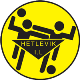 Til medlemmene i Hetlevik Idrettslag					Hetlevik 17.02.24Innkalling til årsmøte i Hetlevik IdrettslagStyret innkaller herved til årsmøte i Hetlevik Idrettslag.  Årsmøtet avholdes den 17.03.24, kl. 18.00 i Hetlevik klubbhus.Saker som et medlem ønsker behandlet på årsmøtet, må sendes styret senest 03.03.24 til post@hetlevikil.no Fullstendig sakliste med alle saksdokumenter vil bli gjort tilgjengelig for medlemmene senest en uke før årsmøtet på www.hetlevikil.no For å ha stemmerett og kunne velges til verv må man ha vært medlem av Hetlevik idrettslag i minst en måned, fylle minst 15 år i det kalenderåret årsmøtet avholdes og ha gjort opp sine økonomiske forpliktelser til Hetlevik idrettslag. Alle medlemmer har uansett møterett, talerett og forslagsrett.For mer informasjon om årsmøte samt regler om stemmerett, valgbarhet, forslagsrett mm., se Hetlevik idrettslags lov.Er det spørsmål vedrørende årsmøtet, kan Hetlevik idrettslag kontaktes på post@hetlevikil.no
Velkommen til årsmøte!	Med vennlig hilsen styret i Hetlevik idrettslag